INWESTOR: Urząd Miasta w Skarżysku - Kamiennej26 – 110 Skarżysko – Kamiennaul. Sikorskiego 18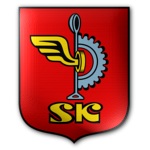 INWESTOR: Urząd Miasta w Skarżysku - Kamiennej26 – 110 Skarżysko – Kamiennaul. Sikorskiego 18INWESTOR: Urząd Miasta w Skarżysku - Kamiennej26 – 110 Skarżysko – Kamiennaul. Sikorskiego 18INWESTOR: Urząd Miasta w Skarżysku - Kamiennej26 – 110 Skarżysko – Kamiennaul. Sikorskiego 18INWESTOR: Urząd Miasta w Skarżysku - Kamiennej26 – 110 Skarżysko – Kamiennaul. Sikorskiego 18Przedmiar robót45110000-1 Roboty w zakresie burzenia i rozbiórki obiektów budowlanych; roboty ziemne45100000-8 Przygotowanie terenu pod budowę45200000-9 Roboty budowlane w zakresie wznoszenia kompletnych obiektów budowlanych lub ich części oraz roboty w zakresie  inżynierii lądowej i wodnejPrzedmiar robót45110000-1 Roboty w zakresie burzenia i rozbiórki obiektów budowlanych; roboty ziemne45100000-8 Przygotowanie terenu pod budowę45200000-9 Roboty budowlane w zakresie wznoszenia kompletnych obiektów budowlanych lub ich części oraz roboty w zakresie  inżynierii lądowej i wodnejPrzedmiar robót45110000-1 Roboty w zakresie burzenia i rozbiórki obiektów budowlanych; roboty ziemne45100000-8 Przygotowanie terenu pod budowę45200000-9 Roboty budowlane w zakresie wznoszenia kompletnych obiektów budowlanych lub ich części oraz roboty w zakresie  inżynierii lądowej i wodnejPrzedmiar robót45110000-1 Roboty w zakresie burzenia i rozbiórki obiektów budowlanych; roboty ziemne45100000-8 Przygotowanie terenu pod budowę45200000-9 Roboty budowlane w zakresie wznoszenia kompletnych obiektów budowlanych lub ich części oraz roboty w zakresie  inżynierii lądowej i wodnejPrzedmiar robót45110000-1 Roboty w zakresie burzenia i rozbiórki obiektów budowlanych; roboty ziemne45100000-8 Przygotowanie terenu pod budowę45200000-9 Roboty budowlane w zakresie wznoszenia kompletnych obiektów budowlanych lub ich części oraz roboty w zakresie  inżynierii lądowej i wodnejWykonanie remontów cząstkowych podbudów, nawierzchni jezdni oraz chodników z elementów betonowych i kamiennych na  drogach gminnych                                m.Skarżyska–KamiennejWykonanie remontów cząstkowych podbudów, nawierzchni jezdni oraz chodników z elementów betonowych i kamiennych na  drogach gminnych                                m.Skarżyska–KamiennejWykonanie remontów cząstkowych podbudów, nawierzchni jezdni oraz chodników z elementów betonowych i kamiennych na  drogach gminnych                                m.Skarżyska–KamiennejWykonanie remontów cząstkowych podbudów, nawierzchni jezdni oraz chodników z elementów betonowych i kamiennych na  drogach gminnych                                m.Skarżyska–KamiennejWykonanie remontów cząstkowych podbudów, nawierzchni jezdni oraz chodników z elementów betonowych i kamiennych na  drogach gminnych                                m.Skarżyska–KamiennejLp Numer Specyfikacji TechnicznejOpis elementów rozliczeniowychJedn. miaryIlość 123451D-01.02.04Rozbiórka krawężnika bet. /15x30 lub 20x30cm/ i ławy betonowej wraz  z odwiezieniem materiałów z rozbiórki (nie nadających się do ponownego wbudowania) poza teren budowy - miejsce wywozu zapewnia Wykonawca m602D-01.02.04Rozbiórka krawężnika /15x30 lub 20x30cm/ na podsypce cementowo  - piaskowej wraz z odwiezieniem materiałów z rozbiórki (nie nadających się do ponownego wbudowania) poza teren budowy,  miejsce wywozu zapewnia Wykonawca m103D-01.02.04Rozbiórka krawężnika kamiennego wraz z odwiezieniem materiałów  z rozbiórki (nie nadających się do ponownego wbudowania)  poza teren budowy, miejsce wywozu zapewnia Wykonawcam104D-01.02.04Rozbiórka  obrzeży betonowych /20x6 lub 30x8cm/ wraz                                     z odwiezieniem materiałów z rozbiórki (nie nadających się do ponownego wbudowania)  poza teren budowy, miejsce wywozu zapewnia Wykonawcam1005D-01.02.04Rozbiórka  nawierzchni z płyt betonowych 50x50x7 lub 35x35x5 cm na podsypce cementowo-piaskowej  z odwiezieniem materiałów  z rozbiórki (nie nadających się do ponownego wbudowania) poza teren budowy, miejsce wywozu zapewnia Wykonawca m21606D-01.02.04Rozbiórka  nawierzchni z kostki brukowej  betonowej 8cm wraz                   z podsypką cementowo-piaskową z odwiezieniem materiałów                      z rozbiórki (nie nadających się do ponownego wbudowania)  poza teren budowy, miejsce wywozu zapewnia Wykonawcam21607D-01.02.04Rozbiórka nawierzchni z kostki kamiennej  wraz  z podsypką cementowo-piaskową  z odwiezieniem materiałów  z rozbiórki (nie nadających się do ponownego wbudowania) poza teren budowy, miejsce wywozu zapewnia Wykonawcam2108D-01.02.04Rozbiórka nawierzchni  z  trylinki lub płyt betonowych prostokątnych   o grub. 15cm  wraz  z odwiezieniem materiałów z rozbiórki (nie nadających się do ponownego wbudowania)  poza teren budowy, miejsce wywozu zapewnia Wykonawcam2109D-01.02.04Rozbiórka nawierzchni betonowej o grubości 15cm wraz                                  z wywiezieniem gruzu z rozbiórki poza teren budowy, miejsce wywozu zapewnia Wykonawcam22010D-01.02.04Rozebranie nawierzchni z tłucznia kamiennego o grub. warstwy 15cm wraz z odwiezieniem materiałów z rozbiórki (nie nadających się do ponownego wbudowania)  poza teren budowy,  miejsce wywozu zapewnia Wykonawcam22011D-01.02.04Rozebranie nawierzchni z mas mineralno-bitumicznych o grub. warstwy 4cm z odwiezieniem materiałów z rozbiórki (nie nadających się do ponownego wbudowania) poza teren budowy - miejsce wywozu zapewnia Wykonawcam21012D-01.02.04Rozebranie nawierzchni z mas mineralno-bitumicznych o grub. warstwy 6cm z odwiezieniem materiałów z rozbiórki (nie nadających się do ponownego wbudowania) poza teren budowy - miejsce wywozu zapewnia Wykonawcam21013D-08.01.01bPrzełożenie istniejącego krawężnika betonowego o wym. 15x30cm obejmuje; rozbiórkę  krawężnika,  wykonanie podsypki cementowo- piaskowej, ustawienie krawężnika z odzysku, wypełnienie spoin zaprawą cementowąm1014D-08.03.01Przełożenie istniejących obrzeży o wym. 20x6cm lub 30x8cm  obejmuje; rozbiórkę obrzeży, wykonanie podsypki piaskowej, ustawienie obrzeży z odzysku, wypełnienie spoin zaprawą cementowąm1015D-05.03.23aPrzełożenie istniejącej nawierzchni z kostki kamiennej                                     z wykorzystaniem starej kostki na miejscu, obejmuje: rozbiórkę starej kostki, wykonanie podsypki cementowo- piaskowej grubości 5cm wraz  z profilowaniem i zagęszczeniem, ułożenie kostki brukowej kamiennej z odzysku, oczyszczenie nawierzchni, wypełnienie spoin zaprawą cementowąm21016D-05.03.23aPrzełożenie istniejącej nawierzchni z kostki brukowej  betonowej gr.8cm z wykorzystaniem starej kostki na miejscu, obejmuje: rozbiórkę kostki, wykonanie podsypki cementowo- piaskowej grubości 5cm wraz  z profilowaniem i zagęszczeniem, ułożenie kostki brukowej betonowej z odzysku, oczyszczenie nawierzchni, wypełnienie spoin piaskiemm24017D-08.03.23Przełożenie istniejącej nawierzchni z bloczków betonowych gr. 15cm lub trylinki  z wykorzystaniem elementów na miejscu, obejmuje: rozbiórkę nawierzchni, wykonanie nowej podsypki cementowo - piaskowej grubości 5cm wraz  z profilowaniem i zagęszczeniem, ułożenie bloczków lub trylinki  z odzysku, oczyszczenie nawierzchni, wypełnienie spoin piaskiemm21018D-08.01.01bWykonanie ławy betonowej z oporem z betonu C 12/15 0,075 m3/mb pod krawężnikm6019D-08.01.01bUstawienie nowych krawężników betonowych na podsypce piaskowej o wymiarach 15x30cm z wypełnieniem spoin  zaprawą cementowąm6020D-08.03.01Ustawienie obrzeży betonowych o wym. 20 x 6cm na podsypce piaskowej, spoiny wypełnione piaskiemm25021D-08.03.01Ustawienie obrzeży betonowych o wym. 30 x 8cm na podsypce piaskowej, spoiny wypełnione piaskiemmb2022D-05.03.23aWykonanie chodnika z  płytek betonowych 50x50x7cm na podsypce piaskowej gr.5cm  z wypełnieniem spoin piaskiem wraz z profilowaniem i zagęszczeniem podłożam21023D-05.03.23aWykonanie chodnika z  płytek betonowych 35x35x5cm na podsypce piaskowej gr.5 cm  z wypełnieniem spoin piaskiem wraz z profilowaniem i zagęszczeniem podłożam21024D-05.03.23aWykonanie nawierzchni z kostki brukowej  betonowej gr. 8cm, szarej na podsypce cementowo-piaskowej, profilowanie i zagęszczenie podłoża,  wypełnienie spoin piaskiemm230025D-05.03.23aWykonanie nawierzchni z kostki brukowej  betonowej gr. 8cm, kolorowej na podsypce cementowo-piaskowej, profilowanie                            i zagęszczenie podłoża, wypełnienie spoin piaskiemm27026D-05.03.23aWykonanie nawierzchni z kostki kamiennej, granitowej grubości 8cm na podsypce cementowo-piaskowej, profilowanie i zagęszczenie podłoża,  wypełnienie spoin zaprawą cementowąm21027D-05.03.03Wykonanie nawierzchni z płyt  drogowych betonowych sześciokątnych (trylinka) lub prostokątnych o gr. 15cm na podsypce piaskowej z wypełnieniem spoin piaskiem wraz z profilowaniem i zagęszczeniem podłożam21028D-04.04.02aWykonanie warstwy odsączającej z piasku wraz  z profilowaniem i zagęszczeniem podłoża o grub. warstwy piasku po zagęszczeniu 10cmm220029D-04.04.02aWykonanie warstwy odsączającej z piasku wraz  z profilowaniem i zagęszczeniem podłoża  o grub. warstwy piasku po zagęszczeniu 20cmm21030D-04.04.02aWykonanie podsypki cementowo-piaskowej wraz  z profilowaniem i zagęszczeniem grub. warstwy 5cmm210031D-04.04.02aWykonanie podbudowy  z mieszanki kruszywa łamanego stabilizowanego mechanicznie, grub. po zagęszczeniu 10cmm21032D-04.04.02aWykonanie podbudowy z mieszanki kruszywa łamanego stabilizowanego mechanicznie, grubość po zagęszczeniu 15cmm23033D-04.04.02aWykonanie podbudowy z mieszanki kruszywa niezwiązanego stabilizowanego mechanicznie, grubość po zagęszczeniu 20cmm21034D-06.01.01Ułożenie ścieków z prefabrykowanych elementów betonowych o wym. 60x50x15cm na podsypce piaskowej, spoiny wypełnione piaskiemm1035D-06.01.01Umocnienie dna rowów i ścieków elementami prefabrykowanymi korytkowymi grub. 15cm, ułożonymi na podsypce piaskowej z wypełnieniem spoin piaskiemm1036D-06.01.01Umocnienie skarp płytami ażurowymi  60x40x10. Wypełnienie wolnych przestrzeni humusem i obsianie trawą, podsypka piaskowa 5 cmm22037D-05.03.04Wykonanie nawierzchni betonowej o grubości 12cm C16/20 (B20) m21038D-08.01.01bWypełnienie szczelin masą zalewową gł. 14cm, szerokość 6cm między krawężnikiem a nawierzchnią drogową (jednostronnie) m3039D-08.01.01bD-08.03.01Wzmocnienia skarpy poprzez montaż  palisady betonowej wys. 0,4 m na ławie z chudego betonu gr. 15cm m2040D-08.01.01bD-08.03.01Wzmocnienia skarpy poprzez montaż  palisady betonowej wys. 0,6 m na ławie z chudego betonu gr. 15cmm1541D-08.01.01bUstawienie  starego  krawężnika bet. 15x30cm  z dowozem na miejsce budowy z terenu miasta; wykonanie podsypki cementowo- piaskowej, ustawienie krawężnika z odzysku, wypełnienie spoin zaprawą cementowąm1042D-08.03.01Ustawienie starych obrzeży betonowych o wym. 20x6cm lub 30x8cm  na podsypce piaskowej z dowozem obrzeży z odzysku na miejsce budowy  z terenu miastam1043D-05.03.23aWykonanie nawierzchni ze starych płytek betonowych 50x50x7 cm na podsypce piaskowej gr. 5cm  wraz z profilowaniem i zagęszczeniem podłoża,  oczyszczeniem nawierzchni, wypełnieniem spoin piaskiem wraz z dowozem płytek z odzysku na budowę  z terenu miasta m25044D-05.03.23aWykonanie nawierzchni ze starych płyt betonowych 35x35x5cm na podsypce piaskowej gr. 5cm wraz z profilowaniem i zagęszczeniem podłoża,  oczyszczeniem nawierzchni, wypełnieniem spoin piaskiem z  dowozem płytek z odzysku na miejsce budowy z terenu miastam21045D-05.03.23aWykonanie nawierzchni ze starej kostki brukowej betonowej gr.8cm, szarej lub kolorowej na podsypce cementowo-piaskowej, profilowanie i zagęszczenie,  wypełnienie spoin piaskiem wraz z dowozem  kostki z odzysku na budowę  z terenu miasta  m21046D-05.03.23aWykonanie nawierzchni ze starej kostki kamiennej o wys. 6cm nieregularnej  na podsypce cementowo-piaskowej, profilowanie i zagęszczenie,  wypełnienie spoin zaprawą cementową, posypywanie piaskiem i polewanie wodą oraz dowóz kostki z odzysku na budowę z terenu miastam21047D-05.03.03Wykonanie nawierzchni  ze starych  płyt drogowych betonowych (trylinka) lub prostokątnych  gr. 15cm na podsypce piaskowej, z odzysku /dowóz na miejsce budowy z terenu miasta/ ,wykonanie podsypki cementowo–piaskowej o grub. 5cm, profilowanie i zagęszczenie,  wypełnienie spoin piaskiemm21048D-06.01.01Umocnienie dna rowów i ścieków starymi płytami betonowymi chodnikowymi 35x35x5cm, ułożonymi na podsypce piaskowej. Spoiny wypełnione piaskiem. Płyty z odzysku, dowóz  z terenu miasta z miejsca wskazanego przez Inwestoram21049D-06.01.01Umocnienie dna rowów i ścieków starymi płytami betonowymi chodnikowymi 50x50x7 cm, ułożonymi na podsypce piaskowej. Spoiny wypełnione piaskiem. Płyty z odzysku, dowóz  z terenu miasta z miejsca wskazanego przez Inwestoram21050D-01.02.01Karczowanie korzeni drzew o średnicy do 15cm wraz z wywozem karpiny do 5kmszt.1051D-01.02.01Karczowanie pni o średnicy 16-25cm wraz z wywozem karpiny do 5kmszt.152D-01.02.01Karczowanie pni o średnicy 56-65cm wraz z wywozem karpiny do 5kmszt.153D-09.01.01Wykonanie trawników dywanowych siewem, z uprzednim humusowaniem torfem ogrodniczym lub ziemią kompostową o gr. 2cmm240054D-03.02.01aRegulacja pionowa kratek ściekowych ulicznychszt.255D-01.02.01Regulacja pionowa studzienek dla zaworów wodociągowych                            i gazowychszt.256D-01.02.01Regulacja pionowa studzienek telefonicznychszt.257D-01.02.01Regulacja pionowa studzienek rewizyjnychszt.258D-02.01.01Roboty ziemne mechaniczne  z  transportem nadmiaru gruntu do 6km, grunt kategorii  III-IV. Miejsce wywozu gruntu zapewnia Wykonawcam310059D-01.02.04Wywiezienie gruzu z terenu rozbiórki przy mechanicznym załadowaniu i wyładowaniu, transport samochodem samowyładowczym na odległość 10km. Miejsce wywozu gruzu zapewnia Wykonawca m31060D-10.10.01pZabezpieczenie miejsca awarii zaporami drogowymi bądź taśmą drogową  (bez względu na powierzchnię i rodzaj wygrodzenia)miejsce awarii10